POLSKA PARAFIA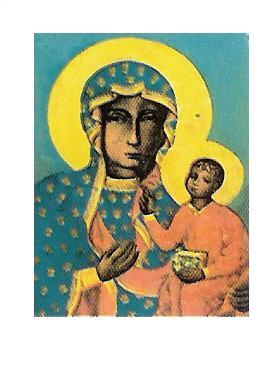 MATKI BOSKIEJ CZĘSTOCHOWSKIEJ W TROWBRIDGE29 MARCA 2020 NR 13Czytanie z Księgi Ez 37, 12-14Bóg Zbawicielem, pełnym miłosierdziaCzytanie z Listu Rz 8, 8-11Ewangelia według św. J 11, 1-45Z powodu koronawirusa wiele aspektów naszego życia uległo zmianie. Dotyczy to również publicznego wyrażania naszej wiary. Czynimy to -w duchu miłości bliźniego- ze względu na wzajemne bezpieczeństwo, szacunek do życia i wsparcie służby zdrowia.Stosując się do rozporządzeń Episkopatu Anglii i Walii nie wolno nam gromadzić się w kościołach, aby publicznie sprawować kult religijny. Zakaz ten obowiązuje od piątku, 20 marca 2020 do odwołania.Kapłan będzie sprawował Mszę św. bez udziału wiernych. Wszystkie intencje mszalne będą odprawione.Przeżywajmy ten czas nieco inaczej. Łączmy się razem duchowo. Wspólnota Zacheusz zaprasza do codziennej modlitwy -o ustania pandemii- koronką do Bożego Miłosierdzia o godz. 15.00 i o 21.00.  Zachęcam do wspólnej modlitwy w domach korzystając ze środków masowego przekazu.Z kapłańskim błogosławieństwem i modlitwą ks. Zbigniew.MSZE ŚW. BĘDĄ SPRAWOWANE W TYLKO TROWBRIDGE 
BEZ UDZIAŁU WIERNYCHINTENCJE MSZALNEO G Ł O S Z E N I A   29.03.2020Od dziś w kościele zasłaniamy wszystkie krzyże. Skupimy się na rozważaniu męki Pańskiej, stąd jeszcze większa zachęta do sprawowania w domu Drogi krzyżowej i Gorzkich żali.. W tym tygodniu przypada pierwszy czwartek, pierwszy piątek (nie będzie katechezy przedchrzcielnej) i pierwsza sobota miesiąca (nie będzie zmiany tajemnic i spotkania biblijnego). W czwartek, 2 kwietnia, przypada 15 rocznica śmierci Świętego Jana Pawła II. Przez jego wstawiennictwo możemy prosić Boga o potrzebne dla nas łaski.Katecheza dla dzieci przygotowujących się do I Komunii św. – ZAWIESZONAKurs Przedmałżeński w Trowbridge, rozpocznie się w niedzielę 05 kwietnia o godz. 20.00. Następne spotkanie również w niedzielę 19 kwietnia o tej samej porze. Zainteresowanych proszę o zapisy.Rekolekcje wielkopostne, zostały odwołane.Do spowiedzi wielkanocnej (gdy taka konieczność) można przystąpić indywidualnie - wcześniej umawiając się z księdzem.Przegląd Pieśni Patriotycznej odbędzie się 9 maja 2020 r. w London-Putney  SW15 6AW, Zwycięzca wystąpi na Zamku Królewskim w Warszawie.Zapraszamy młodzież do udziału w kolejnych Dniach Młodych, które w tym roku odbędą się od 19-21 czerwca w Laxton Hall, pod hasłem „Nie bój się wierz tylko”. Szczegółowe informacji na tablicy ogłoszeń i ulotkach, które można zabrać po Mszy świętej. Zainteresowanych proszę o kontakt.Do wynajęcia w okresie wiosenno-letnim 3 pokojowe mieszkanie z tarasem w południowej Francji nad Morzem Śródziemnym 15 min. od Monako – Monte Carlo. Cena wynajmu za 4 osoby od 70 Euro do 85 Euro dziennie - w zależności od miesiąca. Szczegółowych informacji udziela Danuta Gogoleff  tel: 0797 97 42 722Bezpłatna pomoc w wypełnianiu aplikacji między innymi takich jak: zatrudnienia, wnioski o zasiłki, wszelkie legalne formularze i sporządzanie życiorysu. Kontakt: Dr Simon Selby tel.: 07380288944. Pan Simon pełni godzinny dyżur w Polskim Klubie w niedzielę po Mszy św. porannej od 11.00-12.00. Biuro parafialne jest czynne: - we wtorki po Mszy świętej- od godz. 1930 – 2030 - piątek od godz. 930 – 1030                                                           W sytuacjach wyjątkowych proszę dzwonić: 07902886532W sobotę o godzinie 19.00 w TESCO COMMUNITY SPACE ROOM  w Trowbridge  BA14 7AQ odbywa się spotkanie Anonimowych Alkoholików. Meeting trwa 2 godz. i każdy może w nim wziąć udział. Osoby mające problemy z alkoholem oraz  współ-uzależnione zapraszamy. Kontakt pod numerem telefonu 07849624647. Prośba do parkujących samochód na parkingu parafialnym, aby nie zastawiać wyjazdu innym pojazdom.Zachęcamy do czytania prasy katolickiej - do nabycia Gość Niedzielny w cenie £ 2,00.Taca niedzielna 22.03.2020: Trowbridge £ ….;  Bath £ ……      Za wszystkie ofiary składamy serdeczne Bóg zapłać.Wszystkich, którzy chcą należeć do naszej Parafii - zapraszamy i prosimy o wypełnienie formularza przynależności do parafii oraz zwrócenie go duszpasterzowi.5 NIEDZIELA WIELKIEGO POSTU29.03.2020O Boże błogosławieństwo wstawiennictwo Matki Najświętszej oraz dary Ducha Świętego dla Eweliny, Arka, Nicoli i Igi Kościołek - od Ewy5 NIEDZIELA WIELKIEGO POSTU29.03.2020O Boże błogosławieństwo, łaskę świętości i umiłowania krzyża posługi kapłańskiej dla ks. Zbigniewa - od Iwony Erturan5 NIEDZIELA WIELKIEGO POSTU29.03.2020+ Ewa Kozłowska w 3 rocznicę śmierci - od PatrycjiPoniedziałek30.03.2020+Za świętej pamięci babcię Irenę i zmarłych z rodziny Podporówm- od wnuka Tomasza PodporyWtorek31.03.2020O Boże błogosławieństwo opiekę Matki Najświętszej dla całej rodziny Podporów - od Tomasza PodporyŚroda 01.04.2020Dziękczynna z prośbą o Boże błogosławieństwo wstawiennictwo Matki Bożej w życiu prywatnym i zawodowym dla Tomasza PodporyCzwartek 02.04.2020O Boże błogosławieństwo wstawiennictwo Matki Bożej dla Stella Pawlaczek - od JohnaPiątek 03.04.2020O Boże błogosławieństwo wstawiennictwo Matki Bożej dla Jana Rozputyńskiego z okazji urodzinPiątek 03.04.2020O łaskę świętości i wszelkie Boże błogosławieństwo dla Szymona Szczerkowskiego - od JohnaSobota04.04.2020+ Za zmarłego księdza Fernando Suarez - od JohnaSobota04.04.2020O łaskę świętości dobrej śmierci, gdy przyjdzie czas dla księdza Zbigniewa- od M. i P. Dmytryszyn NIEDZIELA PALMOWA05.04.2020+ Kinga Orlińska - od kuzyna Maćka z rodziną NIEDZIELA PALMOWA05.04.2020O zdrowię opiekę Matki Bożej dla Daniela w rocznicę urodzin NIEDZIELA PALMOWA05.04.2020+ Jose i Rose - od synowej z rodzinąLokalna Polska Misja Katolicka6 Waterworks Road, BA14 0AL Trowbridgewww.parafiatrowbridge.co.uk     e-mail: zybala.z@wp.plDuszpasterz: ks. proboszcz Zbigniew Zybała: tel.: 01225  752930; kom: 07902886532PCM Registered Charity No 1119423KONTO PARAFII: PCM Trowbridge, Lloyds Bank, account number: 00623845; sort code: 30-94-57